О трудовых правах при задержке заработной платыТрудовым кодексом Российской Федерации предусмотрена обязанность работодателя выплачивать заработную плату не реже чем каждые полмесяца.  Конкретная дата выплаты заработной платы должна быть установлена правилами внутреннего трудового распорядка, коллективным договором или трудовым договором не позднее 15 календарных дней со дня окончания периода, за который она начислена.В случае задержки выплаты зарплаты на срок более 15 дней работник может приостановить работу на период задержки заработка, письменно известив работодателя об этом (ч. 2 ст. 142 ТК). Причем в период приостановления работы работник имеет право в свое рабочее время отсутствовать на рабочем месте. И на период приостановления работы за работником сохраняется средний заработок.	Кроме того, в случае нарушения работодателем установленного срока выплаты зарплаты, оплаты отпуска и других выплат, причитающихся работнику, работодатель обязан дополнительно выплатить сотруднику проценты — денежную компенсацию. Ее должны начислить и выплатить в случае задержки выплаты хотя бы на один день. Размер компенсации должен быть не менее 1/150 действующей ключевой ставки Центрального Банка от не выплаченных в срок сумм за каждый день задержки зарплаты (ст. 236 ТК). 	В случаях задержки работодателем заработной платы и других нарушений трудового законодательства работники могут обратиться за консультацией к специалистам ГКУ КК ЦЗН Темрюкского района по телефону +7(86148)5-47-17 либо сообщить в отдел трудовых отношений и социального партнерства министерства труда и социального развития Краснодарского края по тел. +7(861)252-33-15.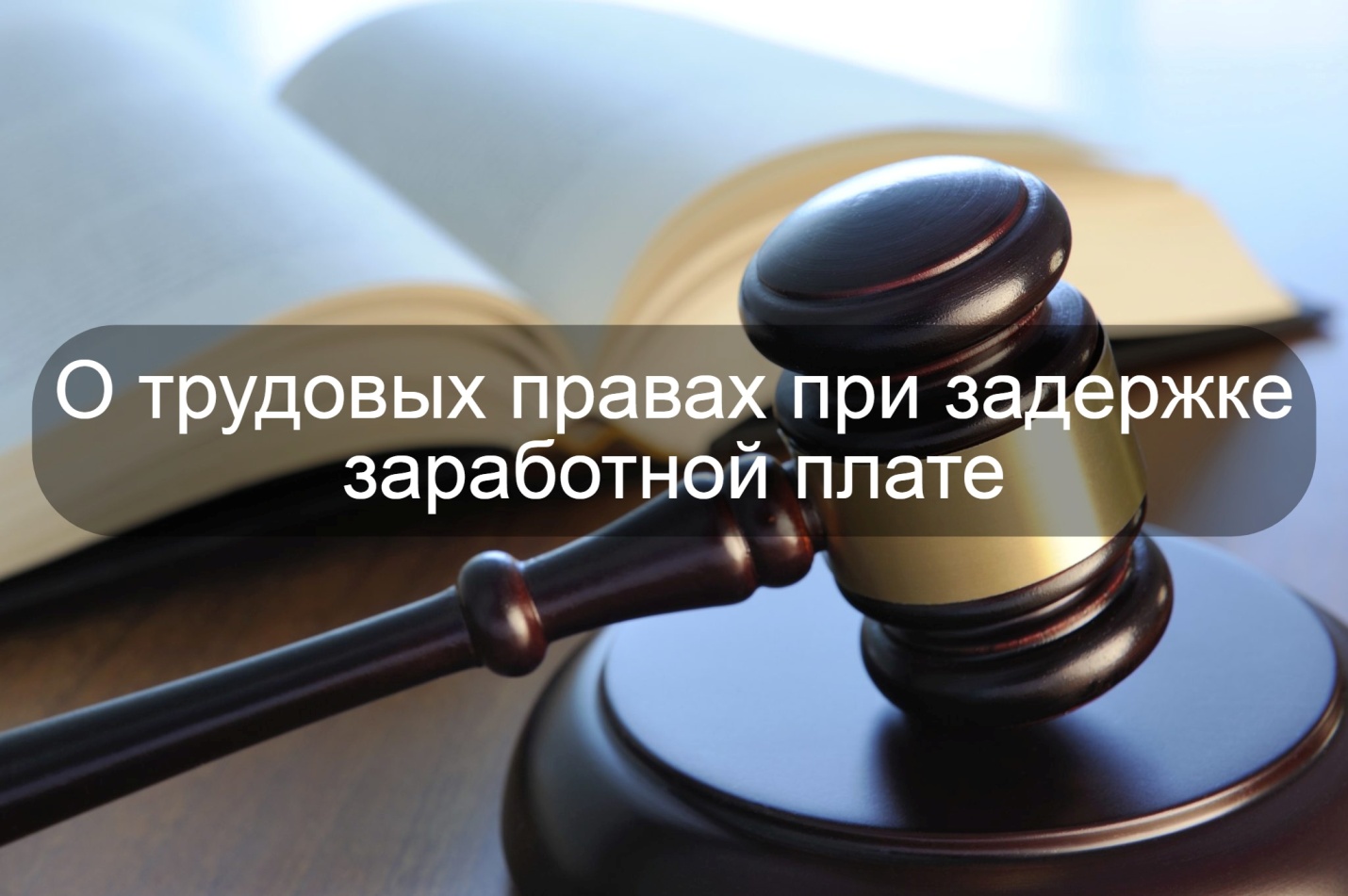 